———————————————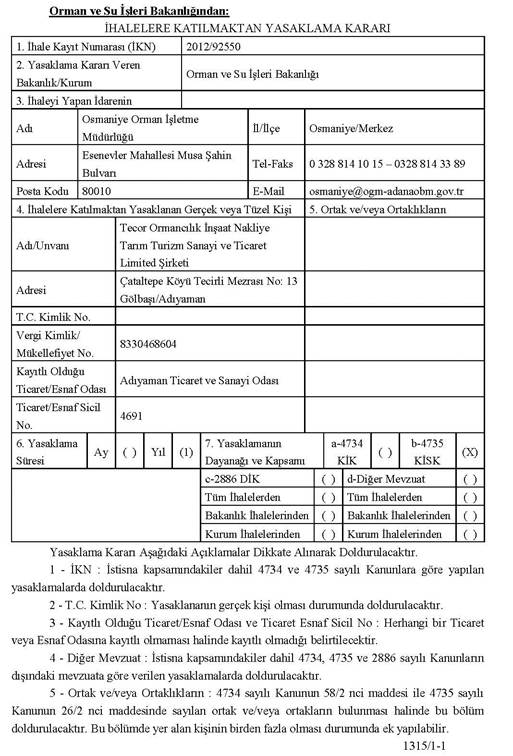 